Приложение  №  31 к Адаптированной основной общеобразовательной программе основного общего образования обучающихся с задержкой психического развития МОУ «Зайковская СОШ № 1»РАБОЧАЯ ПРОГРАММАкоррекционного курса «ЛОГОПЕДИЧЕСКИЕ ЗАНЯТИЯ»(основное общее образование)Планируемые результаты изучения коррекционного курса «Логопедические занятия»Большинство детей с задержками психического развития характеризуется различными нарушениями речевой деятельности системного характера. У них наблюдаются нарушения звукопроизношения, а также несформированность функций фонематического анализа и синтеза, фонематических дифференцировок, лексико-грамматического строя речи, недоразвитие пространственных ориентировок, зрительных представлений, что ведет к стойким специфическим и орфографическим ошибкам на письме. Логопедическая работа направлена на преодоление дисграфических ошибок, а профилактика дизорфографии составляет только небольшую часть занятия. Количество дисграфических ошибок к 5 классу сокращается, а количество орфографических сохраняется и даже нарастает в связи с усложнением и увеличением объема программного материала по русскому языку. Таким образом, будет актуально создание данного коррекционного курса для обучающихся 5-9-ых классов с ЗПР.Основной формой организации коррекционно – развивающей логопедической работы являются индивидуальные и (или) групповые занятия. В группы подбираются обучающиеся с однородной структурой речевого дефекта. Наполняемость групп — 2-3 человека. Продолжительность индивидуального занятия – 20 минут, группового занятия –минут.Курс обеспечивает достижение выпускниками основной школы, следующих личностных, метапредметных и предметных результатов.Личностные результаты:повышение мотивации к учебной деятельности, включая учебные и познавательные мотивы;ориентация на моральные нормы и их выполнение, способность к моральной децентрации (преодоление эгоцентризма личности).Метапредметные результаты:Регулятивные УУД:учиться работать по предложенному учителем плану.Коммуникативные УУД:оформлять свои мысли в устной и письменной форме;слушать и понимать речь других;учиться работать в паре, группе;выполнять различные роли (лидера, исполнителя, героя и т.д.).Познавательные УУД:находить ответы на вопросы в тексте, иллюстрациях;делать выводы в результате совместной работы подгруппы и учителя;преобразовывать информацию из одной формы в другую: подробно пересказывать небольшие тексты.Предметными результатами прохождения данной программы является восполнение пробелов в развитии устной и письменной речи.Обучающиеся должны знать:морфологические признаки частей речи;состав и названия частей слова;признаки гласных и согласных, твердых и мягких, звонких и глухих звуков и букв;правописание Ь, Ъ в различных частях речи;синтаксические единицы, знаки препинания при них;структуру текста.Содержание курса «Логопедические занятия»Коррекционно-развивающая работа направлена на развитие всех компонентов устной и письменной речи у обучающихся с ЗПР.Для обучающихсяс ЗПР, осваивающих коррекционный курс необходимо соблюдать следующие специфические образовательные потребности:в побуждении познавательной активности как средство формирования устойчивой познавательной мотивации;в расширении кругозора, формирование разносторонних понятий и представлений об окружающем мире;в формировании общеинтеллектуальных умений (операции анализа, сравнения, обобщения, выделение существенных признаков и закономерностей, гибкость мыслительных процессов);в совершенствовании предпосылок интеллектуальной деятельности (внимания, зрительного, слухового, тактильного восприятия, памяти и пр.);в формировании, развитии у детей целенаправленной деятельности, функции программирования и контроля собственной деятельности;в развитии личностной сферы: развитие и укрепление эмоций, воли, выработка навыков произвольного поведения, волевой регуляции своих действий, самостоятельностиответственности за собственные поступки;в развитии и отработке средств коммуникации, приемов конструктивного общения и взаимодействия (с членами семьи, со сверстниками, с взрослыми), в формировании навыков социально одобряемого поведения, максимальном расширении социальных контактов;в усилении регулирующей функции слова, формировании способности к речевому обобщению, в частности, в сопровождении речью выполняемых действий;в сохранении, укреплении соматического и психического здоровья, в поддержании работоспособности, предупреждении истощаемости, психофизических перегрузок, эмоциональных срывов.Процесс коррекции у детей данной категории в условиях ФГОС строится с учетом общедидактических и специфических принципов:1.Принцип учёта этиологии и механизмов речевых нарушений.2.Принцип поэтапности. Логопедическое воздействие – это сложный педагогический процесс. В нём выделяют различные этапы. Каждый имеет свои цели, задачи, методы и приёмы коррекции.3.Принцип системного подхода и учёта структуры дефекта, типологии задержки при планировании коррекционно-развивающей работы.4.Принцип деятельностного подхода. Логопед должен проводить коррекционную работу, учитывая возраст и ведущую деятельность. Все обучение проблемного ребенка строиться с опорой на «зону ближайшего развития».Принцип индивидуального и дифференцированного подхода. Принцип индивидуального и дифференцированного подхода позволяет не исключать из образовательного процесса детей, для которых общепринятые способы коррекционного воздействия оказываются неэффективными, создает благоприятные условия обучения, учитывающие как индивидуальные особенности каждого ребенка, так и типологические особенности, свойственные данной категории детей, на что обращает внимание педагог при определении содержания и организации коррекционной работы, ее темпа, объема, сложности, методов и приемов работы, формы и способов контроля и мотивации.Принцип активизации речевой практики. Использовать наиболее адекватные разнообразные приёмы, обеспечивающие речевую активность детей в различных видах деятельности.Принцип гуманно-личностного отношения к ребенку, что позволяет обеспечить развивающее обучение школьников, формирование базовых основ культуры личности ребенка, развитие психических процессов, интеллектуально-волевых качеств.Эти принципы дают возможность обеспечить целостность, последовательность и преемственность задач и содержания обучающей и развивающей деятельности.Для обучающихся с ОВЗ обеспечены следующие условия:-педагогические условия (коррекционно-развивающая направленность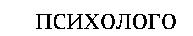 логопедической работе; учет индивидуальных особенностей ребенка; соблюдение комфортного психоэмоционального режима; использование современных педагогических технологий, в том числе информационных, компьютерных для эффективности образовательного процесса).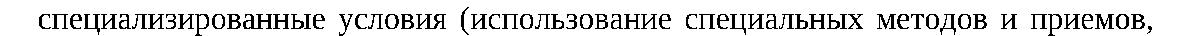 средств обучения, ориентированных на особые индивидуальное обучение с учетом специфики воздействие на обучающегося, осуществляемое коррекционно-развивающих занятиях).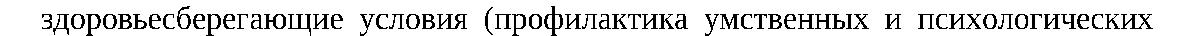 образовательные потребности детей; речевого  нарушения;  комплексное на  индивидуальных  и  групповыхперегрузов обучающихся; соблюдение санитарно – гигиенических норм и правил). Коррекционная работа с детьми с речевой патологией на уровне основного общегообразования включает в себя основные направления:Лексикаупотреблять слова в соответствии с их лексическим значением;толковать лексическое значение слов и подбирать к ним синонимы и антонимы;пользоваться толковым словарем;Словообразованиевыделять морфемы на основе смыслового и словообразовательного анализа слов;подбирать однокоренные слова;разбирать слова по составу;Морфологияквалифицировать слово как часть речи по вопросу и общему значению;правильно употреблять грамматические признаки изученных частей речи;образовывать формы изученных частей речи;разбирать слово морфологически;Синтаксисвыделять словосочетания в предложении;определять главное и зависимое слово;определять вид предложения по цели высказывания, интонации, наличию или отсутствию второстепенных членов, количеству грамматических основ;составлять простые и сложные предложения;разбирать простое предложение синтаксически;Орфографиянаходить в словах изученные орфограммы и правильно писать слова с изученными орфограммами;правильно писать слова с непроверяемыми согласными;пользоваться орфографическим словарем;Пунктуациянаходить в предложениях места для постановки знаков препинания;расставлять знаки препинания в предложениях;Связная речьопределять тему и основную мысль текста, его стиль;составлять простой план текста;подробно и сжато излагать повествовательные тексты;писать сочинения повествовательного характера;совершенствовать содержание и языковое оформление.будут устранены специфические ошибки письма и чтения;ые, регулятивные, познавательные и коммуникативные универсальные учебные действия как основа умения учиться в соответствии с требованиями Федерального государственного образовательного стандарта.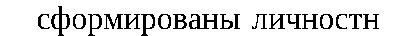 Тематическое планирование с указанием количества часов, отводимых на изучение темы.5 класснаречиях на о, -е. определять гласную перед н; Повторить правописание полных и кратких страдательных причастий и прилагательных.Развитие анализа структуры предложений (6 часов)непроизносимыми предлогами (из-за, из-под, по-за, по-над). предлогами, со сложными предлогами, с производными предлогами.Конструированиепредложений.Работа над текстом (16 часов)№№Темы занятийТемы занятийОсновные виды деятельностиОсновные виды деятельностиКол-воКол-воп/пп/пчасовчасов1-21-2ОбследованиеОбследование2233ПредложениеПредложениеПредложение –основная единица речи,Предложение –основная единица речи,11выражающий законченную мысль.выражающий законченную мысль.44Гласные послеГласные послеПарные звонкие и глухие согласные в слабыхПарные звонкие и глухие согласные в слабых11шипящих и Ц.шипящих и Ц.позициях ( на конце и в середине слова)позициях ( на конце и в середине слова)55Твёрдые и мягкиеТвёрдые и мягкиеОбозначение мягкости согласных двумяОбозначение мягкости согласных двумя11согласные.согласные.способами: гласными второго ряда и мягкимспособами: гласными второго ряда и мягкимзнаком.знаком.66РазделительныйРазделительныйДифференциация разделительного мягкого иДифференциация разделительного мягкого и11мягкий знак.мягкий знак.твёрдого знака.твёрдого знака.РазделительныйРазделительныйтвёрдый знак.твёрдый знак.77НепроизносимыеНепроизносимыеФормировать умение определять двойныеФормировать умение определять двойные11согласные.согласные.согласные.согласные.Двойные согласные.Двойные согласные.88Основа слова иОснова слова иУглубление знаний о морфемах, обУглубление знаний о морфемах, об11окончание.окончание.окончании как формообразующей морфеме,окончании как формообразующей морфеме,развитие умений работать.развитие умений работать.99Корень слова.Корень слова.Осознают способы словоизменения,Осознают способы словоизменения,11ОднокоренныеОднокоренныевыделяют корень.выделяют корень.слова.слова.1010Приставка.Приставка.Роль приставки в изменении значения слова.Роль приставки в изменении значения слова.11Слова с приставками, противоположными иСлова с приставками, противоположными иблизкими по значению.близкими по значению.1111Суффикс.Суффикс.Образование качественных прилагательных сОбразование качественных прилагательных с11помощью различных суффиксов (-н-, -ив-, -помощью различных суффиксов (-н-, -ив-, -лив-,-чик-, -оват-, -еват-).лив-,-чик-, -оват-, -еват-).1212ОбразованиеОбразованиеОбразование относительных прилагательныхОбразование относительных прилагательных11относительныхотносительныхс помощью различных (-ов-,-ев-, -н-, -ян-, -ск-с помощью различных (-ов-,-ев-, -н-, -ян-, -ск-прилагательныхприлагательных, -енн-)., -енн-).1313ОбразованиеОбразованиеДать понятие о качественных, относительных,Дать понятие о качественных, относительных,11притяжательныхпритяжательныхпритяжательных прилагательных,притяжательных прилагательных,прилагательных (-прилагательных (-способствовать формированию навыкаспособствовать формированию навыкаинн-, …).инн-, …).отличия прилагательных по значению,отличия прилагательных по значению,развивать мотивы и интересы познавательнойразвивать мотивы и интересы познавательнойдеятельности.деятельности.1414ИзменениеИзменениеПри изменении имен существительных поПри изменении имен существительных по11существительных посуществительных почислам в большинстве случаев к основечислам в большинстве случаев к основечислам.числам.единственного числа существительного в И.единственного числа существительного в И.п. добавляется окончание множественногоп. добавляется окончание множественногочисла.числа.1515ИзменениеИзменениеПознакомить с правописанием окончанийПознакомить с правописанием окончаний11существительных посуществительных поимен существительных особого типаимен существительных особого типападежам, в томпадежам, в томсклонения на -ия, -ие, -ий единственногосклонения на -ия, -ие, -ий единственногочислечислечисла в родительном, дательном ичисла в родительном, дательном исуществительных насуществительных напредложном падежах, учить правильнопредложном падежах, учить правильно–ии, -ие, -ия (Д.п.,–ии, -ие, -ия (Д.п.,писать данные существительные в косвенныхписать данные существительные в косвенныхП.п.)П.п.)падежах.падежах.16Имя прилагательноеИмя прилагательноеСоздать условия для актуализации знанийСоздать условия для актуализации знаний11как часть речикак часть речиучащихся о признаках имени прилагательногоучащихся о признаках имени прилагательногокак части речи, роли имени прилагательного вкак части речи, роли имени прилагательного вречи; к учебной деятельности, способствоватьречи; к учебной деятельности, способствоватьразвитию умений различать оттенки значенийразвитию умений различать оттенки значенийимен прилагательных.имен прилагательных.17Изменение поИзменение поУчить склонять имена прилагательные на –Учить склонять имена прилагательные на –11падежампадежамий-, ье, правильно определять падеж.ий-, ье, правильно определять падеж.прилагательных сприлагательных сРазвивать учебные умения в написанииРазвивать учебные умения в написанииосновой наосновой наприлагательных в нужном падеже, изменяяприлагательных в нужном падеже, изменяяшипящие –ц, -ий, -шипящие –ц, -ий, -окончание. Коррекция логического мышленияокончание. Коррекция логического мышленияья, -ье, -ов, -ин.ья, -ье, -ов, -ин.на основе звука - буквенного анализана основе звука - буквенного анализа(составление слов)(составление слов)18Изменение имениИзменение имениформировать умение определять род и числоформировать умение определять род и число11прилагательного поприлагательного пократких прилагательных.кратких прилагательных.родам и числамродам и числам19Склонение именСклонение именПолучат возможность научиться: осознаватьПолучат возможность научиться: осознавать11прилагательных вприлагательных впозитивное отношение к правильной устной ипозитивное отношение к правильной устной иединственном числеединственном числеписьменной речи как показателю общейписьменной речи как показателю общеймужского, женскогомужского, женскогокультуры человека; Научаться: писать безкультуры человека; Научаться: писать бези среднего родаи среднего родаошибок, применять орфографические правилаошибок, применять орфографические правилапостановки знаков препинания при записипостановки знаков препинания при записипредложенных и самостоятельнопредложенных и самостоятельносоставленных текстов.составленных текстов.20Глагол как частьГлагол как частьСоздать условия для актуализации знанийСоздать условия для актуализации знаний11речиречиучащихся о признаках глагола как части речи,учащихся о признаках глагола как части речи,роли глагола в речи; определять глаголы и пороли глагола в речи; определять глаголы и повопросам и по обобщенному лексическомувопросам и по обобщенному лексическомузначению.значению.21Имя числительноеИмя числительноеСоздать условия для актуализации знанийСоздать условия для актуализации знаний11как часть речикак часть речиучащихся о признаках имени числительногоучащихся о признаках имени числительногокак части речи, роли имени числительного вкак части речи, роли имени числительного вречи; к учебной деятельности, способствоватьречи; к учебной деятельности, способствоватьразвитиюразвитию22Наречие как частьНаречие как частьСоздать условия для актуализации знанийСоздать условия для актуализации знаний11речиречиучащихся о наречий как части речи, ролиучащихся о наречий как части речи, ролиимени наречия в речи .имени наречия в речи .23Значения наречийЗначения наречийСоздать условия для актуализации знанийСоздать условия для актуализации знаний11учащихся о наречий как части речи, ролиучащихся о наречий как части речи, ролиимени наречия в речи .имени наречия в речи .24Однозначные иОднозначные иСпособствовать развитию распознавать вСпособствовать развитию распознавать в11многозначные словамногозначные словаречи многозначностью слов. Прямое иречи многозначностью слов. Прямое ипереносное значение слов . Работа сопереносное значение слов . Работа сословаремсловарем25Прямое иПрямое иФормировать умения определять прямое иФормировать умения определять прямое и11переносное значенияпереносное значенияпереносное значения многозначных слов,переносное значения многозначных слов,слов. Пути переносаслов. Пути переносаправильного словоупотребления; воспитыватьправильного словоупотребления; воспитыватьзначения слов.значения слов.интерес к языковым явленияминтерес к языковым явлениям26ОмонимыСоздать условия для ознакомления с1омонимами, обучения нахождению слов-омонимов в письменной речи и узнаваниюсреди других лексических групп слов27Антонимы. ПодборПрактическое овладение учащимися1антонимов к словуподбором антонимов. Работа со словарем28НахождениеФормировать умение находить антоним к1антонимов в текстесловам различных частей речи; расширятьактивный и пассивный словарный запас.29Синонимы. ПодборСоздать условие для ознакомления с1синонимов к слову.синонимами. Практическое овладениеучащимися подбором синонимов. Работа сословарем30-31Текст. Тема текста.Обобщить знания детей о тексте; работать над2определением текста32Текст –рассуждениеФормировать умения определять и1раскрывать тему текста, составлять связноевысказывание по опорным словам,словосочетаниям, используя разнообразныеязыковые средства.33Текст- описаниеФормировать умения определять и1раскрывать тему текста, составлять связноевысказывание по опорным словам,словосочетаниям, используя разнообразныеязыковые средства.34ДиагностикаПроверка ЗУН.1Итого:346 класс№Темы занятийОсновные виды деятельностиКол-воп/пТемы занятийОсновные виды деятельностичасовп/пчасов1-2Обследование23ЧередованиеЧередование гласных в корнях -бир-, -бер-.1гласных в корнях4Гласные вУзнать, какие гласные пишутся в суффиксах1суффиксахдействительных причастий настоящегодействительныхвремени. Изучить орфограмму в суффиксахпричастийдействительных причастий настоящегонастоящего времени.времени.5Гласные вСформулировать правило написания гласных1суффиксахв суффиксах страдательных причастийстрадательныхнастоящего времени.причастийнастоящего времени.6ПравописаниеФормировать практическое умение: верно1гласных в полных игласных в полных иопределять гласную перед н;краткихПовторить правописание полных и краткихстрадательныхстрадательных причастий и прилагательных.причастиях.7Наречие. КонечныеСовершенствовать знания об особенностях1гласные наречий.наречия как части речи.8ПравописаниеОзнакомление обучающихся с правильным1согласной буквы Н внаписанием Н-НН в суффиксахсуффиксахстрадательных причастий прошедшегопричастий.времени и отглагольных прилагательных.9Одна и две буквы НПознакомить учащихся с правилом1в наречиях на – о, -е.правописания н-нн в наречиях на –о,-е;научить различать сходные по форме частиречи (краткие отглагольные прилагательные,краткие причастия, наречия);10Причастие какОзнакомить учащихся с грамматическими1особая формапризнаками причастия; повторить падежныеглагола.окончания прилагательных, время, вид ипереходность глагола; формировать уменияразличать причастия и прилагательные.11Причастный оборот.Познакомить учащихся с понятиями1одиночное причастие и причастный оборот,зависимое слово и определяемое слово.Научить графически обозначать причастныйоборот в предложении12Деепричастие какОрганизовать деятельность по1особая формаформированию умения разграничиватьглагола.основное и добавочное действия, повыявлению признаков глагола и наречия удеепричастия, умения находить деепричастияв тексте, образовывать их от глаголов иупотреблять в связной речи, в том числе врусских пословицах и фразеологизмах; поразвитию логического и творческогомышления учащихся, а также создать условиядля воспитания вежливости ивзаимоуважения в коллективе.13ДеепричастныйФормировать умения выделять1оборот.деепричастный оборот, развиватьписьменную речь, умение точно отвечать навопросы, воспитывать у обучающихсячувство уважительного отношения друг кдругу.14Анализ предложенийПроверить умения правильной постановки1с деепричастнымзнаков препинания при деепричастныхоборотом.оборотах;выявить роль деепричастных оборотов вречи, потренироваться в их употреблении;15Наречие как частьСоздать условия для развития критического1речи.мышления посредством активного включенияучащихся в познавательный процесс черезусвоение морфологических признаков исинтаксических функций наречий.16Анализ предложенийФормирование у учащихся:1с наречиями.умения определять слитное и раздельноенаписание не с наречиями;умения правильно употреблять наречия вречи.17РаспространениеУчить распространять предложения;1предложений.формировать навык разграниченияраспространенных и нераспространенныхпредложений.18ПостроениеФормирование умения разграничивать1сложносочинённыхсочинительные и подчинительные союзы,предложений ссложносочиненные и сложноподчиненныесоюзами (и, а, но).предложения;выработка навыка постановки запятой всоюзном сложном предложении;19ПостроениеФормирование умения отличать видами связи1сложноподчинённыхсложного предложения, разграничивать частипредложений ссложных предложений, задавать вопросы,союзами (чтобы,определять смысловые взаимоотношенияпотому что, и т. д.).частей предложения, определять средстваИх перестроение.связи. Формирование пунктуационныхнавыков.20Текст.Формировать знания о предложении как1Дифференциацияединице речи, вспомнить правила опонятий «текст»,предложении.«предложение».Дифференцировать понятия «предложение» и«слово», научить различать набор слов ипредложение, самостоятельно составлятьпредложение из слов.21Составление текстаКак деятельность учеников: развитие умений1из деформированныхвычитывать информацию из названия,предложенийотдельных слов, составлять связноевысказывание на заданную тему; развитиеумений устной и письменной речи:оформление текста на письме.22Тема текста и егоЗакрепить умения отличать текст от набора1основная мысль.предложений; учить определять тему иЗаглавие текста.основную мысль текста; знакомить сзаголовком, отражающим тему и основнуюмысль текста; развивать умение работать впарах и группах; совершенствоватьвыразительность речи учащихся.23ПодробноеФормировать умения определять прямое и1изложениепереносное значения многозначных слов,повествовательныхправильного словоупотребления;текстов.воспитывать интерес к языковым явлениям24ПодробноеПовторить изученное о видах изложений;1изложение спознакомить учащихся с понятиемтворческими«изложение с грамматическим заданием»;дополнениями.закрепить на практике.25Сжатое изложение.Работать над повышением уровня1Выборочноеграмотности учащихся.изложение.26Типы предложенийЗакрепить знания учащихся о предложении1по целикак единице синтаксиса.высказывания27Главные иСтроении предложения; его видах по цели1второстепенныевысказывания и эмоциональной окраске.члены предложений.28Нахождение слов,Помочь учащимся обобщить сведения о1связанных сподлежащем, известные им из курса 5-7подлежащим.классов; продолжить формировать умениевыделять подлежащее, определять способыего выражения; создание условий длярасширения и углубления представления оподлежащем как главном члене предложения.29Нахождение слов,Продолжить формировать умение выделять1связанных сосказуемое, определять способы егосказуемым.выражения.30КонструированиеРасширить знания учащихся об однородных1простыхчленах предложения, распространенных ипредложенийнераспространенных; учить находить(нераспространённыоднородные члены в предложении;х,продолжить работу по формированию уменияраспространённых, сставить знаки препинания при однородныходнороднымичленах.членами).31КонструированиеРасширить знания учащихся об однородных1предложений счленах предложения; учить находитьоднороднымиоднородные члены в предложении;членами.продолжить работу по формированию уменияставить знаки препинания при однородныхчленах.32-34ДиагностикаПроверка ЗУН.3Итого:347 класс№Темы занятийОсновные виды деятельностиКол-воп/пТемы занятийОсновные виды деятельностичасовп/пчасов1-2Обследование2Повторение пройденного (3 часа)Повторение пройденного (3 часа)Повторение пройденного (3 часа)3ЧередованиеЧередование гласных в корнях –бир-, -бер-.1гласных в корнях –бир-, -бер-.4Гласные вУзнать, какие гласные пишутся в суффиксах1суффиксахдействительных причастий настоящегодействительныхвремени. Изучить орфограмму в суффиксахпричастийдействительных причастий настоящегонастоящего времени.времени.5Наречие. КонечныеСформулировать правило написания гласных1гласные наречий.в суффиксах страдательных причастийнастоящего времени.Согласные звуки (1 час)Согласные звуки (1 час)6Одна и две буквы НФормировать практическое умение: верно17Анализ предложенийСовершенствовать знания об особенностях1с причастнымпредложений с причастным оборотом.оборотом.8Деепричастие какФормировать умения выделять1особая формадеепричастный оборот, развиватьглагола.письменную речь, умение точно отвечать наДеепричастныйвопросы, воспитывать у обучающихсяоборот.чувство уважительного отношения друг кдругу.9Наречие как частьАнализ предложений с наречиями.1речи.10Анализ предложенийАнализ предложений со сложными111КонструированиеАнализ предложений с производными1предложений сопредлогами (ввиду, вместо, вроде,словами, данными ввследствие, сверх, насчёт, в продолжение, вначальной форме,течение, в виде).включая предлоги.12РаспространениеПостроение сложносочинённых предложений1предложений.с союзами (и, а, но).Развитие анализа структуры текста (22 часа)Развитие анализа структуры текста (22 часа)13Текст.Составление текста из деформированных1предложений.14Тема текста и егоЗаглавие текста.1основная мысль.15План.Пересказ текста по составленному плану116ПодробноеСжатое изложение. Выборочное изложение.1изложениеповествовательныхтекстов.17ИзменениеПадежные окончания имен существительных.1существительных попадежам и родам ичислам.18Три склонения именОпределение падежей существительных.1существительныхИзменение существительных по падежам иродам.19Глагол. ВременаПравописание слов в мужском и женском1глагола.роде, оканчивающиеся на шипящие20Изменения глаголаОпределение склонения и падежей1по лицам и числам.существительных.21Спряжения глаголов.Нахождение глаголов в тексте.122Изменение имениУказать время глаголов. Постановка вопросов1прилагательного пок данным словам.родам и числам.23СогласованиеИзменения глагола по лицам и числам.1прилагательных сСоставление простых и сложныхсуществительными.предложений с глаголами.24СогласованиеСоставление простых и сложных1местоимений спредложений с глаголами- синонимами.существительными иглаголами.25Обобщающие словаНахождение в предложении обобщающего1при однородныхслова. Постановка знаков препинания.членах и знакипрепинания при них.26Сочинение-Передать содержание по данной теме.1рассуждениеСоставить план.27«Я очень люблюПередать содержание по данной теме.1весну»Составить план.28Речь. Диалог.Найти в тексте диалог. Прочитать.1Проанализировать.29СоставлениеСоставить по сюжетной картинке диалог,1диалога.используя в комментирующей части глаголы30Рассказ.Чтение и анализ рассказа131СоставлениеСоставление рассказа.1рассказа по данномуначалу.32Работа сРабота с деформированным текстом.1деформированнымСоставление связного текста.текстом.33-34ФронтальноеСоставление плана. Описание своей комнаты.2обследование.Итого:348 класс№Темы занятийОсновные виды деятельностиКол-воп/пТемы занятийОсновные виды деятельностичасовп/пчасов1-2Обследование2Работа над предложением (16 часов)Работа над предложением (16 часов)3УточнениеУточнение представлений о предложении.1представлений оПовторение.предложении.4Типы предложенийСоставление предложений по цели1по целивысказывания с помощью сюжетныхвысказывания.картинок.5Главные иПоиск главных и второстепенных членов1второстепенныепредложений.члены предложений6Нахождение слов,В тексте нахождение слов, связанных с1связанных сподлежащим.подлежащим.7Нахождение слов,В тексте нахождение слов, связанных со1связанных сосказуемым.сказуемым.8КонструированиеКонструирование простых предложений1простых(нераспространённых, распространённых, спредложенийоднородными членами).9КонструированиеСовершенствовать знания об особенностях1предложений спредложений с однородными членами.однороднымичленами.10КонструированиеФормировать умения конструировать1предложений спредложения, развивать письменную речь,обращениями иумение точно отвечать на вопросы,вводными словами.воспитывать у обучающихся чувствоуважительного отношения друг к другу.11Способы передачиАнализ способов передачи чужой речи.1чужой речи.12Прямая и косвеннаяАнализ способов передачи чужой речи.1речь.13Связь слов вСвязь слов в предложении, выраженная1предложении,согласованием в числе.выраженнаясогласованием вчисле.14Связь слов вПостроение сложносочинённых предложений1предложении,с союзами (и, а, но).выраженнаясогласованием вроде.15Связь слов вСвязь слов в предложении, выраженная1предложении,согласованием в падеже.выраженнаясогласованием влице.16Связь слов вСоставление текста из деформированных1предложении,предложений.выраженнаясогласованием влице.17Связь слов вЗаглавие текста.1предложении,выраженнаяуправлением.Конструированиепредложений.18Связь слов вСвязь слов в предложении, выраженная1предложении,примыканием. Конструированиевыраженнаяпредложений.примыканием.1419Пересказ по серииПересказ по серии сюжетных картинок1сюжетных картинок.20Пересказ поПересказ по сюжетной картинке.1сюжетной картинке.21Что такое план.Что такое план.122Вилы плановВилы планов123Пересказ по плануПересказ текста по составленному плану.124Изложение текста поИзложение текста по вопросам и опорным1вопросам и опорнымсловам.словам.25Изложение текста поКоллективное составление плана.1коллективносоставленномуплану.26Изложение текста поСамостоятельное составление плана.1самостоятельносоставленномуплану.27Типы текстов:Текст – повествование. Составление рассказа.1повествование,описание,рассуждение. Текст– повествование.Составлениерассказа.28Текст – описание.Текст – описание. Составление рассказа129Текст –Текст – рассуждение (объяснение).1рассуждение.Составление рассказа30Текст –Текст – рассуждение (доказательство).1рассуждение.Составление рассказа.31Замена в тексте лицаСоставление рассказа. Замена в тексте лица1рассказчика.рассказчика.32Рассказ.Чтение и анализ рассказа.133СоставлениеСоставление рассказа по данному началу.1рассказа по данномуначалу.34Работа сРабота с деформированным текстом.1деформированнымСоставление связного текста.текстом.Итого:349 класс№Темы занятийОсновные виды деятельностиКол-воп/пТемы занятийОсновные виды деятельностичасовп/пчасов1Обследование1Работа над предложением (21 час)Работа над предложением (21 час)2УточнениеУточнение представлений о предложении с1представлений опомощью наводящих вопросов.предложении.3Типы предложенийТипы предложений по цели высказывания1по целивысказывания.4Главные иПоиск главных и второстепенных членов1второстепенныепредложений.члены предложений5Нахождение слов,В тексте нахождение слов, связанных с1связанных сподлежащим.подлежащим.6Нахождение слов,В тексте нахождение слов, связанных со1связанных сосказуемым.сказуемым.7КонструированиеКонструирование сложных предложений с1сложныхсочинительными союзамипредложений8КонструированиеСовершенствовать знания об особенностях1предложений спредложений с причастным оборотомподчинительнымисоюзами9КонструированиеФормировать умения выделять1бессоюзныхдеепричастный оборот, развиватьсложныхписьменную речь, умение точно отвечать напредложенийвопросы, воспитывать у обучающихсячувство уважительного отношения друг кдругу10Связь слов вАнализ предложений с наречиями.1предложении,выраженнаясогласованием вчисле11Связь слов вАнализ предложений со сложными1предложении,предлогами (из-за, из-под, по-за, по-над)выраженнаясогласованием вроде.12Связь слов вАнализ предложений с согласованием в1предложении,падежевыраженнаясогласованием впадеже.13Связь слов вПостроение сложносочинённых предложений1предложении,с выраженным согласованием в лице.выраженнаясогласованием влице.14Связь слов вКонструирование предложений1предложении,выраженнаяуправлением.15Связь слов вСоставление деформированных1предложении,предложений.выраженнаяКонструирование предложенийпримыканием.16МорфологияПовторить основные сведения о1самостоятельных частях речи17Имя числительноеПовторить и закрепить имя числительное.1Тренировочные упражнения.18НаречиеПовторить основные сведения о наречии119ИмяНахождение существительных и определение1существительноесклонения20Изменения глаголаОпределение падежей существительных.1по лицам и числамИзменение существительных по падежам иродам21ИзменениеНахождение глаголов в тексте1существительных попадежам, родам ичислам22ПовторениеПовторение изученного. Тема текста,1изученногоосновная мысль, опорные словаРабота над текстом (12 часов)Работа над текстом (12 часов)23Типы текстовРабота с разными типами текстов124Структура текстаСтруктура текста. Понятие о микротеме.125План. Виды планаНаписание плана к тексту. Виды плана126Составление плановСоставление планов разных видов1разных видов27Составление планаСоставление текста по плану1по данному тексту28Изложение сНаписание изложений с языковым разбором1языковым разборомтекста по коллективно составленному плану.текста поколлективносоставленномуплану29РедактированиеРедактирование изложения1изложения30Типы текста.Типы текста. Написание сравнительного1Сравнительноеописанияописание31Сочинение –Написание сочинений- сравнительное1сравнительноеописаниеописание32РедактированиеРедактирование сочинений. Речевые ошибки1сочинений33Типы текста.Типы текста - повествование134ФронтальноеобследованиеИтого:34